St. Anne - Grade 3 NewsletterDear Parents/Guardians,                                                                     September 3, 2019Welcome to a new school year!  My name is Mrs. Tonon and I will be your child’s English teacher.  Mme. Hotte will be teaching the French program. Grade 3 is an exciting year!  This is my 7th year here at St. Anne and I am very happy to be a part of the St. Anne community. Your child’s day will be filled with lots of opportunities to wonder, discover and learn.  I am looking forward to working with you and your child this year in Grade Three.  Our classroom is in Room 120.  Below is some important information to keep in mind as we begin our journey.  School Supplies: (Please label all school supplies.)All children are kindly asked to bring in a reusable water bottle (no disposable plastic bottles please).  The water bottles will go home every night.  Please be sure to refill and send them back to school each day.Please send your child to school with a pair of shoes that will be worn inside only.  They will be using these shoes to go to the gym, so be sure that they are comfortable and can be used to run in.  More information with regard to our gym and learning commons schedules will follow shortly.The following supplies are recommended for each child to bring to school every day: pencils, erasers, colouring pencils, a sharpener, markers, dry erase markers and a pair of scissors.School Supplies Wish List: (Optional)We greatly welcome additional supplies for class use:KleenexPlastic Spoons and Forks4  pre-cut tennis balls to put on the “feet” of their chair (to reduce noise when moving chairs)Baby Wipes - these come in handy to clean desks after meals.  They work well to clean whiteboards as well!Thank you in advance!Lunches and Allergies:All students need a lunch with at least 3 snacks.  Healthy snacks are encouraged and children will be asked to eat their healthiest snack in the morning.  Please refrain from sending your child to school with food containing nuts.  Remember to check all packaging for this ingredient as we have students who are highly allergic to nuts.  To keep students safe, students are not permitted to share food with others.  Activity Fee:All student activity fees can be paid online through School Cash Online. A link can be found on the St. Anne School Website: ann.ocsb.ca/.Classroom Website:  http://misstonon.weebly.com/The website will be up and running soon! Stay tuned.All important information will be found on this website.  Please be sure to check it daily so as not to miss any pertinent information.  Important reminders will be found here along with activities that are taking place in the classroom as well as at school.  Be sure to look at all the pages of the website, especially the homepage which will have my Twitter feed: https://twitter.com/misstonon.  You can follow me on Twitter if you have an account, but you do not have to have a Twitter account you can see the Twitter feed through the class website on the Home Page.All future monthly newsletters will be found under the Newsletters page of the class site (there will be no more paper copies sent home). Communication:All students were sent home with an agenda.  Please check and sign the agenda nightly and have your child return it each day in the Ziploc bag provided.  Any notes or other information to be sent home will be placed in this bag.  You may use the agenda to share any questions or comments with me and I will do the same.  If you have a private concern, you can call the school and leave a message for me: (613) 271-0308.  I will get back to you as soon as I can.  I feel that communication between parents and teachers is of utmost importance in providing the children with a successful learning environment.  Please don't ever hesitate to contact me.  Student Information Sheet:Thank you in advance for helping me get to know your child! Please fill out the student information sheet, and any other sheets in the agenda, and have your child return it/them to me by the end of the week.Homework:Homework will begin in October once we have settled into our daily routines.  It will be assigned on a weekly basis and it will follow our learning goals.  Homework will be shared electronically with the children.  It will be due each Friday and will be submitted electronically.  More information regarding homework will be posted on the website closer to October.Important Dates:Thursday, September 5th (5-7): Meet the Teacher Night.  Students will be asked to tour the school with their parents.  Please visit the classroom (Room 120) to meet me.  I look forward to meeting you!  I hope that your child's experience in Grade Three will be a happy and positive one. Sincerely,      Mrs. Tonon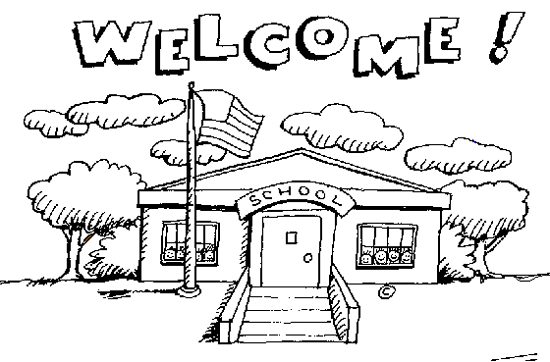 